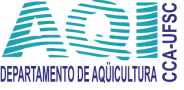 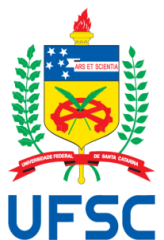 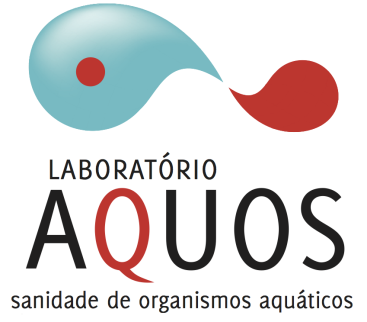 Manejo e Uso de Cefalópodes, Peixes e Anfíbios em Experimentação AnimalAs inscrições deverão ser realizadas até o dia 02 de julho de 2018, via e-mail.Contato: gabriel_faj@hotmail.com - Núcleo de Estudos em Patologia Aquícola – NEPAQEmenta:  Informar ao participante sobre os corretos procedimentos utilizados com peixes, anfíbios e cefalópodes em experimentação, legislação e classificação de biotérios, uso dos 3 R’s e alternativas no uso de animais, controle do ambiente em que os animais são mantidos, parâmetros de qualidade de água mínimos para serem monitorados, manejo de contenção dos animais para coleta de amostras, biossegurança em aquicultura, importância da sanidade de animais utilizados em ensaios, cuidados em procedimentos invasivos de infecção experimental, eutanásia, anestesia e descarte de resíduos biológicos.CRONOGRAMAEmenta:  Informar ao participante sobre os corretos procedimentos utilizados com peixes, anfíbios e cefalópodes em experimentação, legislação e classificação de biotérios, uso dos 3 R’s e alternativas no uso de animais, controle do ambiente em que os animais são mantidos, parâmetros de qualidade de água mínimos para serem monitorados, manejo de contenção dos animais para coleta de amostras, biossegurança em aquicultura, importância da sanidade de animais utilizados em ensaios, cuidados em procedimentos invasivos de infecção experimental, eutanásia, anestesia e descarte de resíduos biológicos.CRONOGRAMAEmenta:  Informar ao participante sobre os corretos procedimentos utilizados com peixes, anfíbios e cefalópodes em experimentação, legislação e classificação de biotérios, uso dos 3 R’s e alternativas no uso de animais, controle do ambiente em que os animais são mantidos, parâmetros de qualidade de água mínimos para serem monitorados, manejo de contenção dos animais para coleta de amostras, biossegurança em aquicultura, importância da sanidade de animais utilizados em ensaios, cuidados em procedimentos invasivos de infecção experimental, eutanásia, anestesia e descarte de resíduos biológicos.CRONOGRAMA04 de julho05 de julho06 de julhoApresentação da DisciplinaProf. Dr. Mauricio L. MartinsLegislação e ética na utilização de animais de laboratórioMed. Veterinário Maria Alcina M. de CastroEdificação, barreiras físicas, controle ambiental, sanidade de animais de laboratórioMSc. em Aquicultura, Lucas CardosoMSc. em Aquicultura, Gabriel F.A. JesusBem-estar, anestesia e métodos de eutanásia em cefalópodesDra. Penélope B. TeixeiraBem-estar, anestesia e métodos de eutanásia em peixes (coleta de sangue e anatomia)MSc. em Aquicultura, Gabriel F.A. JesusMed. Veterinário, Nicollas LehmannBem-estar, anestesia e métodos de eutanásia em anfíbiosDra. Claudia M.F. MostérioDr. Marcio HipolitoApresentação da DisciplinaProf. Dr. Mauricio L. MartinsLegislação e ética na utilização de animais de laboratórioMed. Veterinário Maria Alcina M. de CastroEdificação, barreiras físicas, controle ambiental, sanidade de animais de laboratórioMSc. em Aquicultura, Lucas CardosoMSc. em Aquicultura, Gabriel F.A. JesusBem-estar, anestesia e métodos de eutanásia em cefalópodesDra. Penélope B. TeixeiraHorário: dias 4 a 6 de julho (8:00 h às 12:30 h)Número de vagas: 50Curso obrigatório para realização de experimentos com animais.IntervaloIntervaloHorário: dias 4 a 6 de julho (8:00 h às 12:30 h)Número de vagas: 50Curso obrigatório para realização de experimentos com animais.Classificação dos biotérios, manejo, etologia, biossegurançaDr. em Aquicultura, Prof. Eduardo L. T. GonçalvesUso dos 3R’s e as alternativas para o uso de animais no ensino e pesquisaMSc. em Aquicultura, Lucas CardosoAnestesia, cuidados em procedimentos experimentais invasivo ou pós-operatório, eutanásia e descarte de resíduos biológicosMed. Veterinário, Nicollas LehmannHorário: dias 4 a 6 de julho (8:00 h às 12:30 h)Número de vagas: 50Curso obrigatório para realização de experimentos com animais.